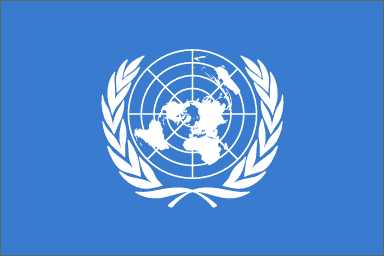 2.1.12. CONVENIO 111, CONVENIO SOBRE LA DISCRIMINACIÓN (EMPLEO Y OCUPACIÓN) OIT Artículo 11. A los efectos de este Convenio, el término discriminación comprende:(a) cualquier distinción, exclusión o preferencia basada en motivos de raza, color, sexo, religión, opinión política, ascendencia nacional u origen social que tenga por efecto anular o alterar la igualdad de oportunidades o de trato en el empleo y la ocupación;(b) cualquier otra distinción, exclusión o preferencia que tenga por efecto anular o alterar la igualdad de oportunidades o de trato en el empleo u ocupación que podrá ser especificada por el Miembro interesado previa consulta con las organizaciones representativas de empleadores y de trabajadores, cuando dichas organizaciones existan, y con otros organismos apropiados.2. Las distinciones, exclusiones o preferencias basadas en las calificaciones exigidas para un empleo determinado no serán consideradas como discriminación.3. A los efectos de este Convenio, los términos empleo y ocupación incluyen tanto el acceso a los medios de formación profesional y la admisión en el empleo y en las diversas ocupaciones como también las condiciones de trabajo.